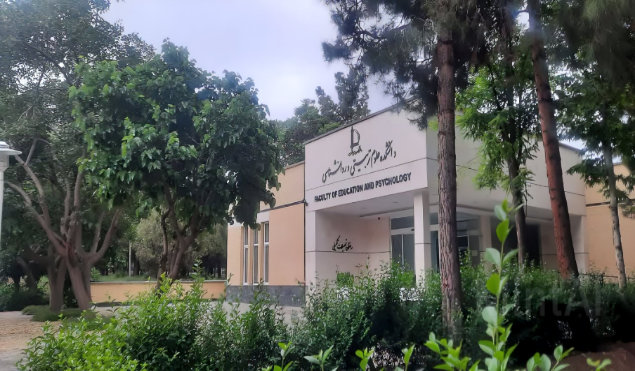 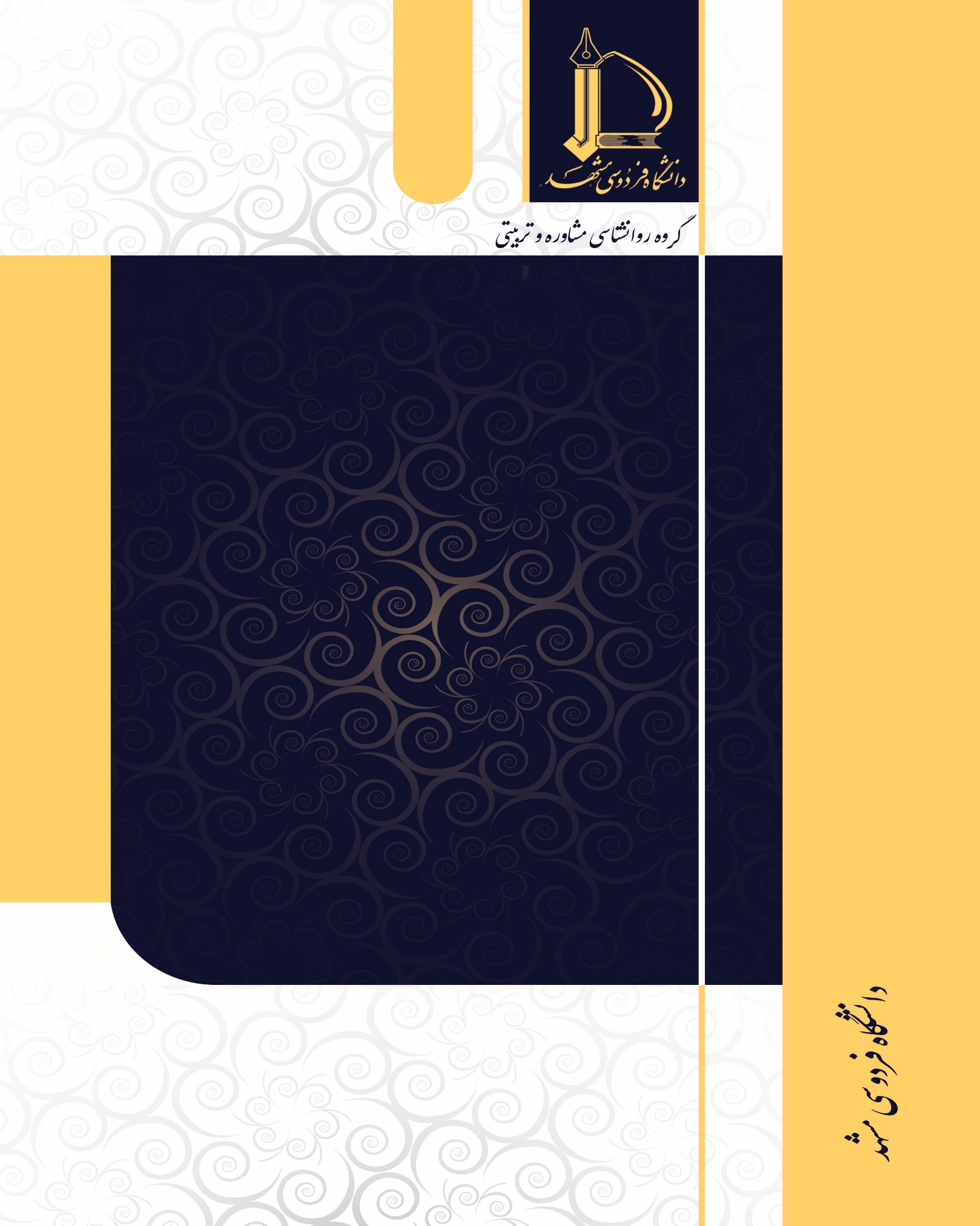 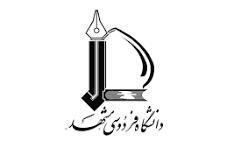 کاربرگ پیشنهاده پژوهش 
گروه روان شناسی مشاوره و تربیتیمصوب جلسه گروه در ششم آبانماه 1402تاریخ اجرا از 15 آذرماه 1402فرایند تصویب پیشنهاده  و پایان نامه کارشناسی ارشد بازه زمانی: از نیمسال  اول تا نیمسال چهارمفرایند تصویب پیشنهاده  و رساله دکتری بازه زمانی: از نیمسال  اول تا نیمسال هشتم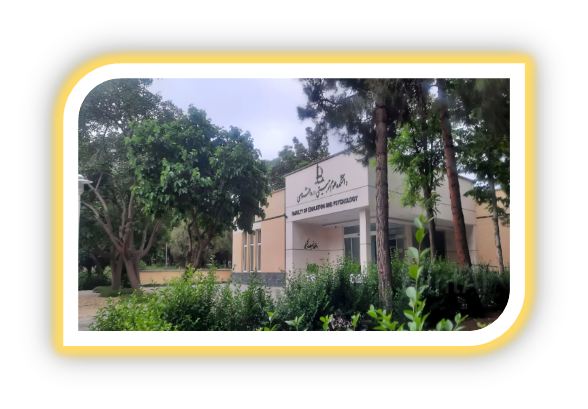 بسمه تعالی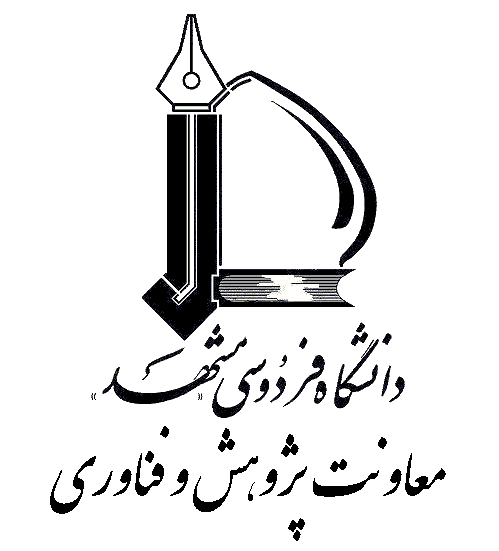 دانشکده علوم تربیتی و روان شناسیگروه روان شناسی مشاوره و تربیتیرشته.......................مقطع:.........درخواست تصویب پیشنهاده رساله/ پایان نامهعنوان فارسی(حداکثر15اژه):......................................................................................کلیدواژگان(بین5-7):........................................................................English title:..............................................................................................Keywords:…………………….......………………….استاد/استادان راهنما:.....................استاد/استادان مشاوره:....................دانشجو:..................................تاریخ  ارسال پیشنهاده توسط استاد راهنما:...............................مقدمهبیان مساله (زمینه بروز مساله)  بیان مساله، بیان ویژگی ها، گستردگی، علل احتمالی بروز مساله و زمینه بروز آن است. اجزای  آن شامل سابقه تاریخی موضوع مورد مطالعه، توصیف و تشریح موضوع یا مساله و منطق آن،  محدوده زمانی، مکانی و موضوعی، واحدهای تحلیل، اهمیت مساله، علل احتمالی بروز مساله یا مشکل، پیامدهای مساله و اطلاعات کلی در مورد تحقیقات قبلی و احتمالا ناکافی بودن آنها است. در انتهای بیان مساله شکاف پژوهشی با یک سوال که متفاوت از سوال پژوهشی است خاتمه می یابد. شیوه بیان مساله باید قابلیت استخراج و استنباط گزاره ها و روش پژوهش را داشته باشد. ضرورت و اهمیت پژوهشدر بخش دو سوال اساسی پاسخ داده شود: 1- به لحاظ نظری چه کمکی به گسترش علم می کند و نوآوری کار چیست؟ و ارزش کاربردی آن چیست و یافته های احتمالی، مورد استفاده چه گروه ها یا افرادی قرار خواهد گرفت؟هدف/اهداف مطالعهبیان قصد محقق به صورت عینی، عملیاتی و قابل دستیابی (برخی تحقیقات فقط هدف دارند). اهداف باید قابل آزمون و قابل  رسیدن باشند. پژوهش ممکن است شامل یک یا چند هدف اصلی باشد. همچنین ممکن است شامل چند هدف کلی و چند هدف جزئی ذیل هداف یا اهداف کلی باشد ( در اینجا رابطه کل -جزء مطرح است). همچنین تحقیق ممکن است یک یا چند هدف فرعی باشد که به هدف یا اهداف اصلی کمک می کند. هدف جمله خبری نیست.  در این قسمت همچنین گفته شود که تحقیق بنیادی است یا کاربردی (پژوهش بنیادی مستلزم بررسی علمی که مستلزم جستجوی دانش به خاطر دانش، تولید و اصلاح نظریه و ساخت سازه هاست و بنابراین غالبا یافته ها مستقیما در عمل مورد استفاده قرار نمی گیرد و پژوهش کاربردی مستلزم بررسی علمی برای تولید دانشی که مستقیما در عمل (بالین) کاربرد داشته و موجب بهبود آن می شود و  هدف، حل مشکلات، تصمیم گیری، پیشگویی یا کنترل پیامدها در موقعیت های عملی زندگی واقعی است)؟فرضیه ها  و یا سوال های پژوهشفرضيه حدس عالمانه اي است درباره حل يک مساله تحقيق. فرضيه را مي توان به منزله رابطه اي منطقي بين دو يا چند متغير تعريف نمود که به صورت جمله اي آزمون پذير بيان مي شود. (فرضیه ریشه در چارچوب نظری پژوهش دارد)، فرضیه بیانی مبتنی بر احتمال است نه یقین. فرضیه به شکل خبری بیان می شود. بطور کلی فرضیه صلاحیت پژوهشی افراد را مشخص می نماید ، زیرا بیان فرضیه قبل از پژوهش نشانه ی آگاهی پژوهشگر در آن زمینه است و تا فرضیه مشخص نشود نمی توان نمونه، روش تحقیق و نوع آزمون آماری را مشخص نمود. فرضیه ها به شکل های مقایسه ای، همبستگی، علی، توصیفی بیان می شوند. همچنین ممکن به شکل تایید یک مدل باشد.     ایده آل این است که در تحقیقات با تسلط بر مبانی نظری و منطق قابل دفاع فرضیه بیاوریم ولی اگر نظریه ها، پژوهشها ودلایل متناقض باشد و یا ابهام وجود داشته باشد گزاره فرضیه به گزاره سوال تبدیل می شود. تعاریف مفهومی و عملیاتی متغیرهاپیشینه پژوهشاجزای پیشینه شامل مقدمه بدون عنوان مقدمه، راهبرد جستجو (شیوه جستجو و پایگاه های اطلاعاتی بررسی شده، کل توصیف کل برونداد جستجو و شیوه انتخاب منابع  پیشینه است)، هدف یا وسعت بررسی، نقد تحقیقات قبلی، خلاصه بیان کمبودها، روش و ابهامات است. شروع با کلی ترینها و بی ربط ترینها و خاتمه با تحقیقات مرتبط تر است. در پایان انتظار می رود یک جمع بندی داشته باشد تا چارچوب نظری اطلاع داده شود. چارچوب نظری یک الگوی مفهومی مبتنی بر روابط نظری میان شماری از عوامل است که در مورد مساله پژوهش با اهمیت تشخیص داده شده اند. چارچوب نظری؛ شبکه ای منطقی و کامل بین متغیرهایی است که از طریق فرآیندهایی نظیر پیشینه کاوی ؛ مشاهده؛ مصاحبه و غیره در مورد مساله ی پژوهش با اهمیت تشخیص داده شده اند. بررسی پیشینه بنیان استواری برای تدوین چارچوب نظری به دست می دهد.  جمع بندی به شکل داستان، نمودار یا حکایتی باشد که خواننده در حداقل زمان آن را درک کند و در متن توضیح داده شود و از آن دفاع شود.روش پژوهشتوضیح مختصر کار: مختصر کار را وصف کنید و توضیح دهید کار چگونه انجام خواهد شد و اهداف چگونه و با چه روش تحقق خواهد یافت. راهبرد پژوهش کمی و دلیل انتخاب: از بین طرح های همبستگی، پیمایشی، تجربی، شبه تجربه، علی مقایسه ای و یا سایر طرح های کمی کدام یک برای آزمون فرضیه های استفاده خواهدشد وچرا؟ کدام طرح همبستگی یا کدام طرح پیمایشی یا کدام طرح آزمایشی انتخاب شده است؟شرکت کنندگان: جامعه، نمونه، روش تعیین حجم نمونه،  روش نمونه گیری، معیار ورود-خروج مستند به منابع معتبر توضیح داده شود. در برخی تحقیقات تعمیم بوم شناختی (آزمایشی)، در برخی تحقیقات تعمیم به جامعه ( پیمایشی، هنجاریابی و ارزشیابی) و در برخی تحقیقات تناسب با روشهای آماری  (همبستگی، رواسازی و آزمون سازی) باید مورد نظر قرار گیرد. ابزارها (شیوه گردآوری داده ها و راهبردهای رواسازی ابزارها و  یافته ها): آزمون معرفی گردد. روایی و پایایی در ایران و اگر سابقه خارجی دارد در سایر کشور گزارش گردد. تناسب جامعه آزمون و جامعه محقق بحث شود. دستورالعمل اجرا، نمره گذاری و تفسیر مختصر بیان گردد و  ابزارها در پیوست هم آورده شوند. روش  اجرا ی پژوهش: مراحل انجام کار، مرحله ای گفته شود. اگر اجرای مداخله است ابتدا بسته مداخله ای به تفکیک جلسات آورده شود و مستند توضیح داده شود آیا بسته معتبر است یا خیر؟ اگر هدف آزمون سازی یا انطباق یابی است، مراحل آن مستند توضیح داده شود. داده ها و شیوه تحلیل داده ها: در این بخش توضیح داده شود داده های حاصل از پرسشنامه، آزمون، مصاحبه ، مشاهده چه نمرات و یا رتبه ها ویا طبقاتی هستند و چگونه تحلیل خواهند شد. این بخش به تفکیک فرضیه ها/سوالات توضیح داده شود. حتی اگر همه گزاره های با یک روش آماری تحلیل شوند ، این امر ذکر شود. مسائل اخلاقی مورد انتظار: شامل گزارش نحوه رعایت حقوق مراجع، رضایت آگاهانه، محرمانگی اطلاعات مراجع است. همچنین در انتهای این بخش این جمله نوشته خواهد شد که: پژوهشگران خود را متعهد به رعایت کدهای اخلاق زیستی مصوب دانشگاه فردوسی مشهد می دانند و در اولین فرصت پس از تصویب و قبل از شروع پژوهش مصوبه و کدهای مورد نیاز را اخذ خواهند کرد. دستاوردهای  مورد انتظار: شامل مقاله ویا بسته مداخلاتی معتبر  و یا آزمون و یا پرسشنامه و یا هر برونداد دیگری خواهد بود. ذکر کنید کدامست.جدول زمانی و بودجه پیشنهادی اجرای رساله/پایان نامه (برای دانشجویان کارشناسی ارشد حداقل ظرف 4 ماه و برای دانشجویان دکتری حداقل یک ساله نوشته شود)منابعمبتنی بر APA6  و به تفکیک فارسی/غیرفارسی نوشته شودپیوست ها: آزمون ها و چک لیست ها، فرم های مشاهده با ذکر منبع (از یک صفحه جدید شروع شود)اصلاحات داوران و تاریخچه داوری پیشنهاده  (از یک صفحه جدید شروع شود)مقدمهبیان مساله (زمینه بروز مساله و معرفی بافت)ضرورت و اهمیت پژوهشهدف/اهداف مطالعهسوال های پژوهش (در صورت ضرورت)تعریف اصطلاحات کلیدیبافت و پیشینه پژوهشروش پژوهشمنطق  کار و مفروضه های فلسفی پژوهش کیفی مرتبطراهبرد پژوهش کیفیشایستگی و نقش پژوهشگرشرکت کنندگان و شیوه انتخاب آنهاابزارها و شیوه گردآوری داده هاراهبردهای رواسازی یافته هاداده ها، شیوه و مراحل تحلیل داده های کیفی و اعتباریابی آنهامسائل اخلاقی مورد انتظاردستاورد های مورد انتظارجدول زمانی و بودجه پیشنهادیمنابعپیوست ها: نمونه سوالات مصاحبه، فرم های مشاهده، چک لیست ها و... اصلاحات داوران و تاریخچه داوری پیشنهاده                                            مقدمه بیان مساله پژوهش (زمینه بروز مساله و چرایی ترکیب و کمبودهای پژوهش های پیشین و کمبود نیاز به هردو نوع داده کمی و کیفی) ضرورت و اهمیت پژوهش ترکیبیهدف/اهداف ترکیبی (و هدف/اهداف کیفی و هدف/اهداف کمی) سوالات و فرضیه های پژوهش (کمی)، سوالات کیفی و  سوالات ترکیبیتعریف واژگان واصطلاحات کلیدی پژوهش کیفیتعریف مفهومی و عملیاتی متغیرهای کمیپیشنیه پژوهشروش (متناسب با نوع پژوهش ترکیبی)معرفی روش پژوهش ترکیبی (مثلا کیفی- کمی از نوع اکتشافی متوالی)منطق راهبرد ترکیبی و چالش های استفاده از این طرح و روش غلبه بر این چالش هاترسیم و توضیح مراحل ترکیبمطالعه اول (اگر کیفی باشد. در صورت کمی بودن، بخش بعدی اول نوشته شود)منطق  کار و مفروضه های فلسفی پژوهش کیفی مرتبطراهبرد پژوهش کیفیشایستگی و نقش پژوهشگرشرکت کنندگانشیوه گردآوری داده هاراهبردهای رواسازی یافته هاداده ها، شیوه و مراحل تحلیل داده های کیفیمسائل اخلاقی مورد انتظار پژوهش کیفیمطالعه دوم (اگر کمی باشد. در صورت کیفی بودن، بخش  قبلی اول نوشته شود)توضیح مختصر کارراهبرد پژوهش کمیشرکت کنندگان (جامعه، نمونه و روش نمونه گیری)ابزارها (شیوه گردآوری داده هاراهبردهای رواسازی یافته ها)روش  اجرا ی پژوهشداده ها و شیوه تحلیل داده هامسائل اخلاقی مورد انتظارمطالعه بعدی (اگر لازم  باشد: کمی یا کیفی یا ترکیبی مثلثی)..............دستاورد های مورد انتظار پژوهش ترکیبیجدول زمانی اجرای طرحجدول زمانی و بودجه پیشنهادیمنابع پیوست ها: آزمون ها و چک لیست سوالات مصاحبه، فرم های مشاهدهاصلاحات داوران و تاریخچه داوری پیشنهاده     بسمه تعالیسیاهه داوری  و فرایند داوری پایان نامه  گروه روان شناسی مشاوره و تربیتیعنوان پایان نامه: ................................................................................................................................نام دانشجو: ............................    استاد راهنما:     .......................................         استادان مشاور:    ................................................              اصلاحات مورد تایید است. نام و نام خانوادگی  مدیر گروه:                                              تاریخ: زمان/ مهلتپیگیری کنندهفرایندردیفحداکثرپایان نیمسال اولدانشجوتعیین قلمرو پژوهشی و انتخاب استاد راهنما در نیمسال اول1حداکثر تا نیمسال سوم دانشجو و استادراهنماانتخاب عنوان و نگارش پیشنهاده  و انتخاب استاد مشاور (هرپایان نامه حداکثر 3 استادراهنما/مشاور می تواند داشته باشد (1 راهنما و 2 مشاور و یا 2 راهنما و1 مشاور یا یک راهنما و یک مشاور)2حداکثر تا نیمسال سوم استادراهنماارسال پیشنهاده توسط استاد راهنما به گروه 3حداکثر تا نیمسال سوم مدیرگروهانتخاب 2 داور پیشنهاده  توسط گروه4حداکثر تا نیمسال سوم داورانداوری پیشنهاده طی دو هفته و ارسال تاییدیه آنها به گروه با هماهنگی دانشجو و استادراهنما با داورانفرم داوری و اصلاحات انجام شده تکمیل و تا پایان دفاع همراه پایان نامه باشد5حداکثر تا نیمسال سوم گروهتایید نهایی پیشنهاده داوری شده در جلسه گروه6نیمسال سوم و چهارمدانشجو و تیم پژوهشیاجرای پژوهش7نیمسال چهارمدانشجو و تیم پژوهشینگارش و تایید پایان نامه نهایی توسط دانشجو و تایید استادان راهنماو مشاورین8نیمسال چهارم و حداقل4 ماه پس از تصویب پیشنهادهدانشجو و استادراهنما با مدیریت نمایندهدفاعیه نهایی از پایان نامه با هماهنگی با داوران9زمان/ مهلتپیگیری کنندهفرایندردیفحداکثرپایان نیمسال اولدانشجوتعیین قلمرو پژوهشی و انتخاب استاد راهنما1حداکثر تا نیمسال 5 (نیمسال پس از امتحان جامع) دانشجو و استاد راهنماانتخاب عنوان و نگارش پیشنهاده  و انتخاب استاد مشاور تبصره: (هرپایان نامه حداکثر 3 استادراهنما/مشاور می تواند داشته باشد (1 راهنما و 2 مشاور و یا 2 راهنما و1 مشاور یا یک راهنما و یک مشاور)2حداکثر تا نیمسال 5 استاد راهنماارسال  عنوان و بیان مساله و اهداف توسط استاد راهنما به گروه 3گروهدفاع از عنوان در جلسه گروه4حداکثر تا نیمسال 5 مدیر گروهانتخاب 2 داور پیشنهاده  توسط گروه5حداکثر تا نیمسال 5 نماینده تحصیلات تکمیلیداوری پیشنهاده با هماهنگی دانشجو و استادراهنما با داوران  و ارسال تایید به گروه 6حداکثر تا نیمسال5  و پس از کسب نمره زبان و امتحان جامع گروهتایید نهایی پیشنهاده داوری شده در جلسه گروه7نیمسال 6و7و8دانشجو و تیم پژوهشیاجرای پژوهش8نیمسال 6و7و8استاد راهنما و دانشجوتشکیل دو جلسه گزارش شش ماه و تهیه صورتجلسه در نیمسال6و7و89نیمسال 7و8دانشجو و تیم پژوهشینگارش و تایید رساله نهایی و داشتن حداقل یک مقاله مستخرج از رساله توسط دانشجو و تایید استادان راهنما و مشاورین10حداقل یکسال پس از تصویب پیشنهادهاستاد راهنما و دانشجوپیش دفاع از رساله با هماهنگی با داوران حداقل یکسال پس از تصویب پیشنهاد ه، تهیه صورتجلسه و تعیین داور خارجی11بعد از جلسه پیش دفاعنماینده تحصیلات تکمیلیدفاع از رساله با هماهنگی با داوران داخلی و خارجی و تهیه صورتجلسه12ردیففعالیتزمان شروعزمان پایان1نگارش پیشنهاده و تصویب آن2نگارش پیشینه (فصل اول و دوم و منابع و برخی پیوستها)3تکمیل پرسشنامه ها، اجرای مداخله و جمع آوری داده ها4تحلیل داده ها و گزارش یافته ها5نگارش فصل3و4و5 و تکمیل رساله/ پایان نامه6دفاع از رساله/ پایان نامه با هماهنگی داوران و دعوت از دانشجویان و علاقه مندانتاییدیه نهایی و امضای داورانپاسخ به نظرات داوران توسط دانشجو و استادراهنمااصلاحات پیشنهادی و کامنت هاردیفداوران محترم1داور اول:دکتر ...................2داور اول:دکتر ...................3داور اول:دکتر ...................4داور اول:دکتر ...................5داور اول:دکتر ...................1داور دوم:دکتر ...................2داور دوم:دکتر ...................3داور دوم:دکتر ...................4داور دوم:دکتر ...................داور دوم:دکتر ...................